3. LAS FASES DE LA LUNALa Luna realiza dos movimientos:Movimiento de traslación: Gira alrededor de la Tierra cada 28 días y esto provoca las cuatro fases lunares (luna llena, luna nueva, cuarto menguante y cuarto creciente)Movimiento de rotación: La Luna gira sobre sí misma cada 28 días. Esto provoca que siempre veamos la misma cara de la Luna.La Luna además provoca con su gravedad que se produzcan las subidas y bajadas de las mareas de los mares y océanos.1. Completa los cuadros con el nombre de las fases de la Luna:LUNA LLENA – CUARTO CRECIENTE -  CUARTO MENGUANTE – LUNA NUEVA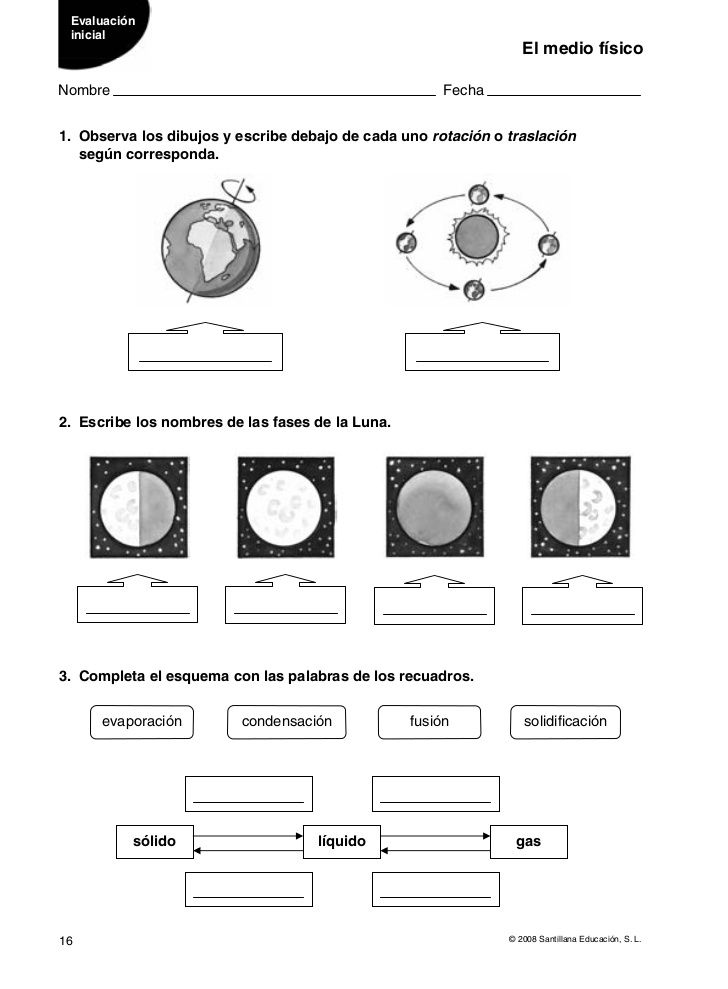 2. Responde estas preguntas:¿Cuánto dura el movimiento de traslación de la Luna? _______________________________________________¿Cuánto dura el movimiento de rotación de la Luna? _______________________________________________3. ¿Qué es un eclipse?________________________________________________________________________________________________________________________________________________________________________